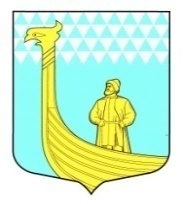 АДМИНИСТРАЦИЯМУНИЦИПАЛЬНОГО ОБРАЗОВАНИЯВЫНДИНООСТРОВСКОЕ СЕЛЬСКОЕ  ПОСЕЛЕНИЕВолховский муниципальный районЛенинградская областьдеревня Вындин Островул. Школьная, д.1 аПОСТАНОВЛЕНИЕот «_21__»   декабря 2016 года         №__180_Об актуализации схемы теплоснабжения Вындиноостровское сельское поселение на период до 2028 года	В соответствии с Федеральными законами от 27.07.2010 №190-ФЗ «О теплоснабжении», от 06.10.2003 № 131-ФЗ «Об общих принципах организации местного самоуправления в Российской Федерации», от 22.02.2012 №154 «О требованиях к схемам теплоснабжения, порядку их разработки и утверждения», Уставом сельского поселения, заключением по результатам публичных слушаний об актуализации схемы теплоснабжения МО Вындиноостровское сельское поселение от 08.06.2016 года:1.Утвердить схему теплоснабжения  МО Вындиноостровское сельское поселение на период  до 2028 года.2.Разместить на официальном сайте  МО  Вындиноостровское сельскоеи поселение .3.Контроль за исполнением постановления  оставляю за собой.4.Постановление вступает в силу после официального обнародования.Главаадминистрации	М.Тимофеева